Kaye’s Bakery Fundraiser
Thank you for all your orders.They will be available to be picked up next Friday 25th March between 11.00am and 1.00pm and again between 5.00 and 6.00pm.If these times do not suit you, please phone Margaret at 216 6175 to arrange an alternative time. In the case of a major problem, we will arrange a home delivery!As most of the food is frozen, we recommend that you bring a chiller bag to collect your order, and plan to go straight home! Money owed can be paid to Margaret as you collect your order or she will just extend your credit for a while (at a very reasonable rate of interest!)Offering Donations
We have almost reached the end of the financial year.The last banking for people who pay by our envelope system will be on Monday 28 March i.e.your last donation should be paid next Sunday 27 March, if it is to be recorded in this financial year.You could leave it with Laura in the office for Margaret to collect during next week, or simply add it to your donations for the following year beginning in April.New envelopes will be available as soon as we return to normal services.They will be numbered as usual but not dated. Just write your own date on as you pay. If you would like to change to the system of paying directly through your bank, please ask Margaret (phone 216 6175) for the necessary details. Before the beginning of April, if possible.Lockdown Edition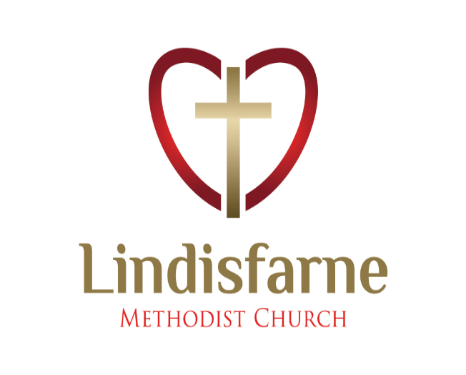 Lindisfarne Methodist Church, Worship and Community Centre.22 Lindisfarne Street,  Invercargill 9812 .               Phone    216-0281.e-mail: office@lindisfarne.org.nzWebsite:  www.lindisfarne.org.nzMinister: Reverend Tania ShackletonSUNDAY MARCH 20th — 10.00amThird Sunday in Lent.Worship Leader: Nicol Macfarlane.1.00pm:  Tongan Service. Welcome to Worship, we are glad you are here.Haere Mai Ki Te KoropikoHe Koa Ana Matou Kua Haere Mai Koe Ki Konei.~~~~~~~~~~~~~~~~~~An Invitation from Tania.Tania is working from her church office Tuesday to Friday mornings.Please pop in anytime for a coffee and a chat.No “In-person” ServicesAfter much prayer and discussions Parish Council has made the decision to NOT have “in-person” Sunday Services till Holy Week. This will be reviewed at that time.Please share this with folk you know who do not have email. This is a great time to check in with our Church family.We will have online worship to protect and to support our folk and guests to worship at home. This decision is made on the recommendation of the wider Church as our way of being in solidarity with the most vulnerable in our community and allows people to worship together. To join our Zoom gathering:
https://us02web.zoom.us/j/84444677835?pwd=SkhjbDVzbDAxZkhWcG5FaTR2Y3NPQT09

Meeting ID: 844 4467 7835    Passcode: 585033Make sure your computer microphone is switched off!ThoughtsThe theme this week is a powerful follow-on from last week.The issues of suffering, judgment, repentance, compassion, and justice all come together in ways that are both comforting and disturbing.One of the most challenging and important questions we must face today is how we are to respond to suffering. This week the Lectionary leaves us no option but to answer Jesus’ call to compassion and justice.May we be drawn deeper into the mystery of God’s infinite grace and all-embracing justice as we journey through Lent in worship.Lenten Study Week 3 - SCRIPTURE READING for week threeLuke 13:1-9Irrepressible Grace: It’s so tempting to look for someone to blame when things go wrong.We want to understand the causes of our pain, and that means finding someone who is responsible.But grace doesn’t play these games.Instead, it finds healing and strength in preserving our humanity through showing one another liberating grace.Tania ROSTERIf you are unable to do your rostered duty, please arrange a swap orsubstitute. ROSTERIf you are unable to do your rostered duty, please arrange a swap orsubstitute. ROSTERIf you are unable to do your rostered duty, please arrange a swap orsubstitute. ROSTERIf you are unable to do your rostered duty, please arrange a swap orsubstitute.CENTRE DUTIESCENTRE DUTIESCENTRE DUTIESCENTRE DUTIESWEEK OF21st March28th March3rd AprilLAWNSFindlayBryon IanSECURITYCamRuniBryonCalendarCalendarCalendar Sunday 20th March10.00am1.00pmLindisfarne Zoom Service led by Nicol Macfarlane.Tongan Service.Monday 21st   12.45pm5.30pmStroke Club.Girl Guides New Zealand.Tuesday 22nd 5.00pmRight Track Graduation.Wednesday 23rd   7.00mNorth Invercargill Bowls.Thursday 24th1.30pmSit and Be Fit.Friday 25th 9.00amAurora College Sunday 27th  March10.00am1.00pm1.00pmLindisfarne Zoom Service led by Reverend Tania Shackleton.Tongan Service.Fijian Service.